Entrepreneurship BasicsIntro to Entrepreneurship VideoJot down some key points from the video.What is an entrepreneur?Someone who exercises initiative by organizing a venture to take benefit of an opportunity and, as the decision maker, decides what, how, and how much of a good or service will be produced.An entrepreneur supplies risk capital as a risk taker, and monitors and controls the business activities. The entrepreneur is usually a sole proprietor, a partner, or the one who owns the majority of shares in an incorporated venture.They come in all ages, backgrounds, and create all different types of businesses.What is entrepreneurship?Entrepreneurship focuses on recognizing a business opportunity, starting a business based on the recognized opportunity, and operating and maintaining that business.Why do people become entrepreneurs?There are many reasons why someone starts their own business:Leave their daily job.Pursue a dream.Thought of a great idea.Wants to run their own business with their own hours.Other reasons?Think about it…List three reasons why you think someone would want to start their own business:1. 2.3.Name three local businesses and think of the purpose why the business was created:1.2.3.Pros and Cons of Entrepreneurship:Types of Entrepreneur BusinessesManufacturing - produces the products they sell.Wholesaling - sell products to other businesses rather than the final consumerRetailing - sell products directly to the peopleService - sell services rather than productsGreen - focus on being organic or “green”.Social - find innovative solutions to society's most press social problems.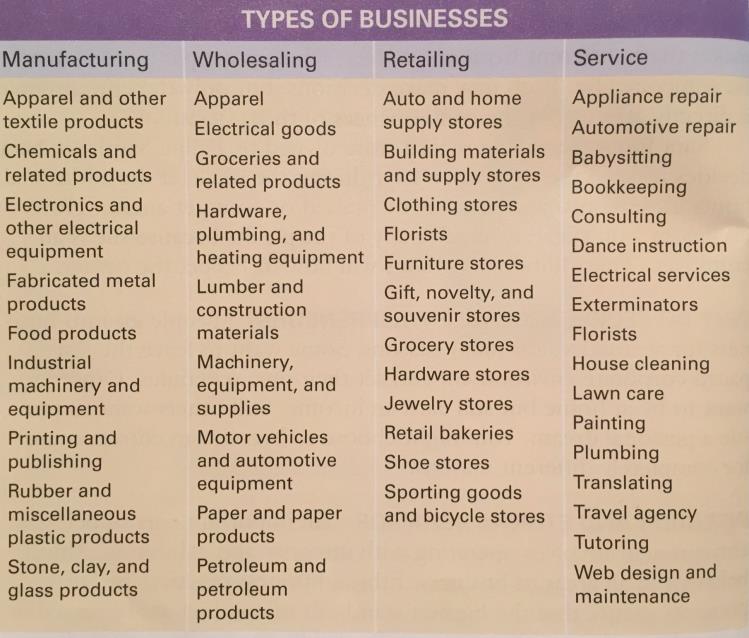 What type of business would you like to start up?Entrepreneurs who Changed the WorldSteve Jobs- Invented AppleBill Gates- Creator of MicrosoftHenry Ford- Creator of Ford CompanyMark Zuckerberg – invented Facebook and boosted social media.Name 2 more…Characteristics of Successful EntrepreneursIndependentSelf-confidentDetermination and perseveranceGoal-orientedCreativeStrong work ethicMaster networkersUp to date with technologyWhat characteristics do you have to make you a great entrepreneur?Integrity and Ethical BehaviourThis is extremely important when running a business.Ethical Behavior is acting in ways consistent with what society and individuals typically think are good values. Ethical behavior tends to be good for business and involves demonstrating respect for key moral principles that include honesty, fairness, equality, dignity, diversity and individual rights.Integrity is the quality of being honest and having strong moral principles; moral uprightness. Operate with integrity entrepreneurs behave consistently in actions, values, methods, measures, principles, expectations, and outcomes. Characteristics of Good Team MembersEntrepreneurs realize there are other stake holders to make their business successful. Such as investors, partners, employees, suppliers, customers, etc. Good team members display the following characteristics:CommitmentCompetencyCommunicationCooperationCreativityEmployees vs. EntrepreneursRandom Facts:Almost half of all new businesses do not succeed. A thriving community can help the success of your business.All it takes is one good idea.Many entrepreneurs start out with small business that grow into large corporations.AdvantagesDisadvantagesYour own bossRight to choose a business that interests youYou can be creativeYou can make large sums of moneyRiskyUncertain outcomesWork long hoursMake all decisions by yourselfEmployeeEntrepreneurHired to work for someone elseThey assume the risk.They are directly affected by the business.